Документ предоставлен КонсультантПлюс
КОМИТЕТ ПРИРОДНЫХ РЕСУРСОВ И ЭКОЛОГИИВОЛГОГРАДСКОЙ ОБЛАСТИПРИКАЗот 16 сентября 2016 г. N 1310ОБ УТВЕРЖДЕНИИ ТЕРРИТОРИАЛЬНОЙ СХЕМЫ ОБРАЩЕНИЯ С ОТХОДАМИ,В ТОМ ЧИСЛЕ ТВЕРДЫМИ КОММУНАЛЬНЫМИ ОТХОДАМИ,ВОЛГОГРАДСКОЙ ОБЛАСТИВ соответствии со статьей 6 Федерального закона от 24 июня 1998 г. N 89-ФЗ "Об отходах производств и потребления", постановлением Администрации Волгоградской области от 30 декабря 2015 г. N 817-п "О реализации Федерального закона от 29 декабря 2014 г. N 458-ФЗ "О внесении изменений в Федеральный закон "Об отходах производства и потребления", отдельные законодательные акты Российской Федерации и признании утратившими силу отдельных законодательных актов (положений законодательных актов) Российской Федерации", постановлением Администрации Волгоградской области от 24 ноября 2014 г. N 39-п "Об утверждении Положения о комитете природных ресурсов и экологии Волгоградской области" приказываю:1. Утвердить территориальную схему обращения с отходами, в том числе твердыми коммунальными отходами, Волгоградской области.2. Настоящий приказ вступает в силу со дня его подписания и подлежит официальному опубликованию.Председатель комитетаВ.Е.САЗОНОВУтвержденаприказомкомитета природныхресурсов и экологииВолгоградской областиот 16.09.2016 N 1310ТЕРРИТОРИАЛЬНАЯ СХЕМАОБРАЩЕНИЯ С ОТХОДАМИ, В ТОМ ЧИСЛЕ С ТВЕРДЫМИ КОММУНАЛЬНЫМИОТХОДАМИ, ВОЛГОГРАДСКОЙ ОБЛАСТИОПРЕДЕЛЕНИЯВ настоящем документе применяют следующие термины с соответствующими определениями:ОБОЗНАЧЕНИЯ И СОКРАЩЕНИЯВВЕДЕНИЕБезопасное обращение с отходами - один из важнейших экологических аспектов развития субъекта Российской Федерации, способствующий охране здоровья населения и реализующий его право на благоприятную окружающую среду.В соответствии со статьей 6 Федерального закона от 24 июня 1998 года N 89-ФЗ "Об отходах производства и потребления" субъекты Российской Федерации разрабатывают и утверждают территориальные схемы обращения с отходами, в том числе с твердыми коммунальными отходами.Разработка территориальной схемы осуществляется в целях организации и осуществления деятельности по сбору, транспортированию, обработке, утилизации, обезвреживанию, захоронению отходов.Территориальная схема направлена на создание эффективной, комплексной системы по обращению с отходами и реализацию механизмов, необходимых для решения задачи обеспечения экологически безопасного обращения с отходами на территории региона, определенных основами государственной политики в области экологического развития Российской Федерации на период до 2030 года:- предупреждение и сокращение образования отходов, их вовлечение в повторный хозяйственный оборот посредством максимально полного использования исходного сырья и материалов, предотвращения образования отходов в источнике их образования, сокращения объемов образования и снижения уровня опасности отходов, использования образовавшихся отходов путем переработки, регенерации, рекуперации, рециклинга;- внедрение и применение малоотходных и ресурсосберегающих технологий и оборудования;- создание и развитие инфраструктуры экологически безопасного удаления отходов, их обезвреживания и размещения;- поэтапное введение запрета на захоронение отходов, не прошедших сортировку, механическую и химическую обработку, а также отходов, которые могут быть использованы в качестве вторичного сырья (металлолом, бумага, стеклянная и пластиковая тара, автомобильные шины и аккумуляторы и другие);- обеспечение экологической безопасности при хранении и захоронении отходов и проведение работ по экологическому восстановлению территорий объектов размещения отходов после завершения эксплуатации указанных объектов.При определении основных направлений построения инфраструктуры и развития сферы обращения с отходами необходимо учитывать географическое и социально-экономическое положение региона.Волгоградская область располагается в южной части Российской Федерации на юго-востоке Восточно-Европейской равнины. Площадь Волгоградской области составляет 112,9 тысячи квадратных километров. Протяженность с севера на юг и с запада на восток более 400 километров.Волгоградская область граничит с пятью регионами Российской Федерации (Саратовской, Астраханской, Ростовской и Воронежской областями, Республикой Калмыкия) и Казахстаном. Общая протяженность границ региона составляет 2221,9 километра.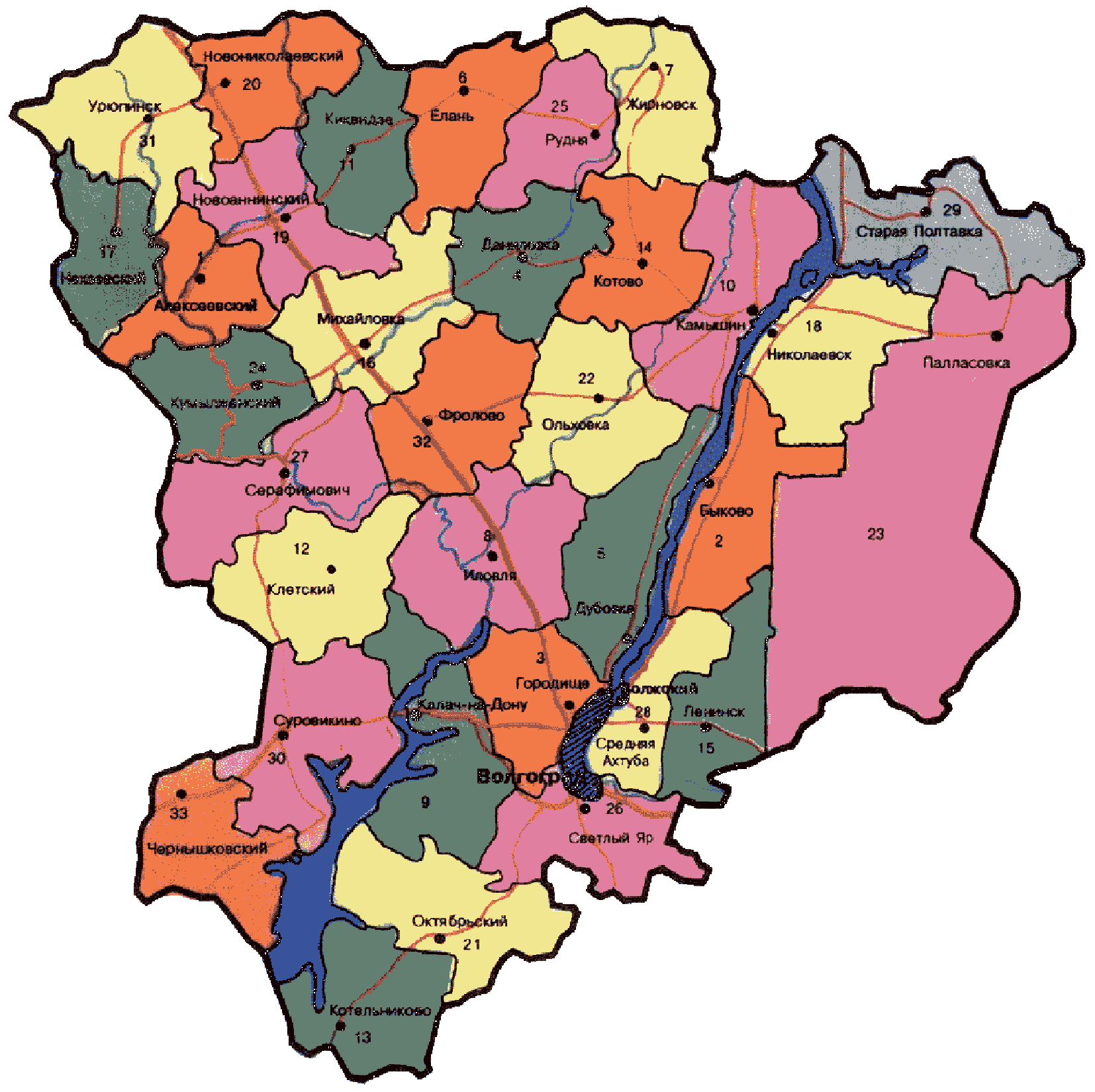 Рисунок 1. Волгоградская областьВ соответствии со статьей 41 Устава Волгоградской области территория региона состоит из районов и городов областного значения: Алексеевский, Быковский, Городищенский, Даниловский, Дубовский, Еланский, Жирновский, Иловлинский, Калачевский, Камышинский, Киквидзенский, Клетский, Котельниковский, Котовский, Кумылженский, Ленинский, Нехаевский, Николаевский, Новоаннинский, Новониколаевский, Октябрьский, Ольховский, Палласовский, Руднянский, Светлоярский, Серафимовичский, Среднеахтубинский, Старополтавский, Суровикинский, Урюпинский, Фроловский, Чернышковский районы и города областного значения: Волгоград, Волжский, Камышин, Михайловка, Урюпинск, Фролово.Численность населения Волгоградской области на 1 января 2016 года составляет 2 545 227 чел. [7]. Плотность населения Волгоградской области составляет 22,55 человека на 1 квадратный километр.Административным центром Волгоградской области является город-герой Волгоград с численностью населения 1016137 человек на 1 января 2016 года.Следует отметить, что для Волгоградской области характерна высокая концентрация промышленного, транспортного и энергетического потенциала.Это предприятия металлургического комплекса, машиностроения и металлообработки, производства строительных материалов, химической и нефтеперерабатывающей промышленности, сельского хозяйства, что отражается на морфологическом составе отходов.Номенклатура образующихся отходов представлена всеми классами опасности:1 класс опасности - ртутьсодержащие отходы, отходы оксида хрома шестивалентного, асбестовая пыль и прочие;2 класс опасности - аккумуляторы с неслитым электролитом, кислота аккумуляторная серная отработанная, растворы аммиачные для травления меди отработанные, расплав электролита алюминиевого производства, шлам сернокислотного электролита и прочие;3 класс опасности - металлургические шлаки, шлам минеральный от газоочистки производства алюминия, шламовые отходы гальванического, травильного производства, отработанные смазочные охлаждающие жидкости и масла, нефтешламы, растворители, отходы красок, грунтовок, лаков, отходы, содержащие медь, хром и прочие;4 класс опасности - металлургические шлаки, шлак печей переплава алюминиевого производства, отходы песка очистных и пескоструйных устройств, пыль щебеночная, отходы асбоцемента и асбеста, отходы мела, пыль кирпичная, отходы шлаковаты, асфальтобетона, абразивных материалов, шлак сварочный и прочие;5 класс опасности - строительный щебень, бой строительного кирпича, стеклянный бой незагрязненный, отходы цемента в кусковой форме, лом стальной несортированный, отходы печатной продукции, отходы от уборки территории и помещений, древесные отходы, пыль зерновая, отходы керамических изделий и прочие.Территориальная схема также направлена на достижение целей комплексной стратегии развития сферы обращения с твердыми коммунальными отходами на территории Волгоградской области на период до 2020 года, утвержденной приказом комитета природных ресурсов и экологии Волгоградской области от 17 марта 2015 года N 189:- обеспечение экологической безопасности, которая достигается путем ликвидации старых свалок и предупреждения образования новых несанкционированных мест размещения отходов и захламленности территорий, а также обеспечения специализированными объектами захоронения и дооснащения их современной системой сбора и транспортировки отходов;- ресурсосбережение, которое заключается в дооснащении полигонов сортировочными мощностями и создании эффективных перерабатывающих производств и вовлечении отходов во вторичный оборот.1. НАХОЖДЕНИЕ ИСТОЧНИКОВ ОБРАЗОВАНИЯ ОТХОДОВИсточники образования отходов можно разделить на хозяйствующие субъекты, в результате деятельности которых образуются отходы, и селитебные зоны городских округов, городских и сельских поселений Волгоградской области, в которых в результате жизнедеятельности населения в жилых помещениях образуются отходы.В территориальной схеме хозяйствующие субъекты - источники образования отходов определены на основании отчетности об образовании отходов за 2015 год по форме 2-ТП "отходы".В 2015 году в Волгоградской области 2701 юридическое лицо (различной организационно-правовой формы) и индивидуальных предпринимателей подали сведения об образовании отходов. Из них:758 хозяйствующих субъектов, образовавших отходы I класса опасности;166 - II класса опасности;390 - III класса опасности;2438 - IV класса опасности;2298 - V класса опасности.КонсультантПлюс: примечание.Приложение 1 не приводится.Наименования и сведения о местах нахождения (с указанием почтового адреса и (или) географических координат) источников образования отходов: территориально обособленных объектов, в результате хозяйственной и иной деятельности которых образуются отходы, представлены в таблице 1 приложения 1 к настоящей территориальной схеме.КонсультантПлюс: примечание.Приложение 10 не приводится.Графическое отображение на карте Волгоградской области хозяйствующих субъектов - источников образования отходов представлено на листах 2 - 79 приложения 10 к настоящей территориальной схеме.По результатам анализа нахождения источников образования отходов на территории Волгоградской области установлено, что более половины всех источников находятся в зоне Волгоградской агломерации (г. Волгоград, г. Волжский, Среднеахтубинский и Городищенский районы).В качестве источников образования ТКО от населения рассмотрены территории городских округов, а также территории городских и сельских поселений муниципальных районов Волгоградской области (далее - поселения Волгоградской области).Информация о поселениях Волгоградской области и о количестве проживающего в них населения получена из официальных источников государственной статистики [7]. При определении количества проживающего населения использованы данные о численности поселений на 01 января 2016 года.По результатам анализа полученных и обобщенных сведений установлено, что в Волгоградской области находится 6 городских округов, 29 городских и 408 сельских поселений.Более половины всего населения Волгоградской области, а именно 1619737 человек, проживает в городских округах, 562832 человека проживают в сельских, 363368 человек в городских поселениях муниципальных районов Волгоградской области. Городское население региона составляет 1983105 человек, сельское 562832 человека.В таблице 1 приведены данные по численности населения муниципальных образований, входящих в состав Волгоградской области, на 01 января 2016 года.Таблица 1Численность населения муниципальных образованийВолгоградской области на 01 января 2016 годаНаименование и сведения о местах нахождения (с указанием почтового адреса и (или) географических координат) источников образования отходов: территорий поселений и городских округов Волгоградской области либо их выделяемых частей, на которых образуются твердые коммунальные отходы, представлены в таблице 2 приложения 1 к настоящей территориальной схеме.Графическое отображение поселений Волгоградской области, являющихся источниками образования отходов, представлено на листах 2 - 79 приложения 10 к настоящей территориальной схеме.2. КОЛИЧЕСТВО ОБРАЗУЮЩИХСЯ ОТХОДОВНа территории Волгоградской области в 2015 году образовано 1314 видов отходов в общем количестве 3529467,949 тонны (по данным Управления Росприроднадзора по Волгоградской области за 2015 год, сформированным на основании отчетности по форме 2-ТП "отходы"). Сведения об образующихся отходах на территории Волгоградской области представлены в таблице 2.Таблица 2Сведения об образующихся отходах на территории Волгоградскойобласти в 2015 годуКонсультантПлюс: примечание.Приложение 2 не приводится.Данные о ежегодном образовании отходов, систематизированные по видам отходов согласно ФККО, их классам опасности от 1 до 5 и по источникам образования отходов, представлены в приложении 2 к настоящей территориальной схеме.Помимо указанных отходов на территории Волгоградской области образуются ТКО от населения.Значение годовой массы ТКО, образующейся от населения Волгоградской области, рассчитывается путем произведения норматива накопления ТКО для соответствующего муниципального образования на количество его жителей.В соответствии со статьей 6 Федерального закона от 24 июня 1998 года N 89-ФЗ "Об отходах производства и потребления" установление нормативов накопления ТКО относится к полномочиям субъектов Российской Федерации.Правила определения нормативов ТКО установлены постановлением Правительства Российской Федерации от 04 апреля 2016 года N 269 "Об определении нормативов накопления твердых коммунальных отходов".КонсультантПлюс: примечание.Приложение 13 не приводится.До вступления в силу указанных правил рядом органов местного самоуправления городских округов и муниципальных районов Волгоградской области приняты нормативы накопления ТКО на территории соответствующих муниципальных образований. Копии нормативных актов органов местного самоуправления по утверждению нормативов накопления ТКО представлены в приложении 13 к настоящей территориальной схеме.Учитывая отсутствие на момент разработки территориальной схемы единого норматива накопления ТКО для региона в целях определения годовой массы отходов, образующейся от населения поселений Волгоградской области, использованы нормативы накопления отходов, принятые соответствующими органами местного самоуправления. Для муниципальных образований, в которых нормативы накопления не установлены, использованы нормативы накопления, схожие по экономическому и демографическому потенциалу городов и районов Волгоградской области, установивших норматив накопления ТКО.Полученные значения годовой массы образуемых ТКО от населения Волгоградской области по городским округам и муниципальным районам представлены в таблице 3.Таблица 3Расчетная годовая масса ТКО, образующаяся от населенияВолгоградской областиКоличество образующихся ТКО от населения Волгоградской области по поселениям представлено в таблице 2 приложения 1 к настоящей территориальной схеме.Таким образом, установлено, что в Волгоградской области от населения образуется 1152966,536 тонны отходов в год.Анализ данных по муниципальным образованиям показывает разброс значений массы отходов, не связанный с уровнем доходов населения или другими факторами, влияющими на количество образуемых отходов.3. МЕСТА НАКОПЛЕНИЯ ОТХОДОВК местам накопления отходов, рассматриваемым в территориальной схеме, относятся:1. Места накопления отходов, расположенные на территориях хозяйствующих субъектов, в результате деятельности которых образуются отходы.2. Контейнерные площадки для сбора ТКО от населения.3. Площадки временного накопления ТКО.Источниками образования ТКО и производственных отходов являются предприятия и организации, осуществляющие деятельность на территории Волгоградской области. Места накопления отходов указанных источников расположены на территориях фактического осуществления их деятельности. Оценка соблюдения требований законодательства в области обращения с отходами, в том числе и соответствия мест накопления отходов действующим нормативным актам, на территории хозяйствующих субъектов осуществляется уполномоченными органами.Таким образом, в территориальной схеме данная категория мест накопления отходов рассматривается как территория предприятий - источников образования отходов, информация о которых представлена в таблице 1 приложения 1 к настоящей территориальной схеме.Места накопления ТКО от населения представлены контейнерными площадками и площадками временного накопления ТКО. Частично существующие места накопления ТКО находятся в совместном пользовании населения и организаций, осуществляющих деятельность на территории Волгоградской области.Сбор и вывоз ТКО от большей части населения, проживающего в частном жилом секторе населенных пунктов Волгоградской области, организован бестарным способом. Сбор отходов осуществляется по установленным графикам специализированными предприятиями. Вывоз ТКО производится непосредственно на объекты обработки или размещения отходов, включенные в ГРОРО.КонсультантПлюс: примечание.Приложение 3 не приводится.Информация об имеющихся на территории региона контейнерных площадках и площадках временного накопления ТКО представлена в приложении 3 к настоящей территориальной схеме.КонсультантПлюс: примечание.Приложение 4 не приводится.Помимо указанных объектов схемой удаления ТКО с территорий населенных пунктов Волгоградской области, утвержденной приказом комитета природных ресурсов и экологии Волгоградской области от 28 августа 2015 года N 807, предусмотрено обустройство на территории муниципальных образований области площадок временного накопления ТКО и мусороперегрузочных станций. Сведения о планируемых к обустройству местах накопления ТКО на территории региона представлены в приложении 4 к настоящей территориальной схеме.Графическое отображение существующих и планируемых к созданию мест накопления отходов представлено на листах 2 - 5, 7 - 11, 13 - 23, 25 - 30, 32 - 34, 36 - 51, 53 - 57, 60 - 70, 72 - 78, 79 приложения 10 к настоящей территориальной схеме.Таким образом, на территории Волгоградской области на момент подготовки территориальной схемы обустроено 5202 контейнерные площадки для сбора ТКО, из них 5193 контейнерные площадки, 9 бункерных площадок.785 контейнерных площадок организованы с раздельным сбором отходов: на них установлены дополнительные контейнеры для раздельного сбора одного или нескольких компонентов вторичных материальных ресурсов (пластик, бумага, стекло).На момент подготовки территориальной схемы в регионе оборудовано 4 площадки временного накопления ТКО для двухэтапной системы удаления отходов.Сведения о количестве существующих и планируемых к созданию местах накопления отходов по муниципальным образованиям Волгоградской области представлены в таблице 4.Таблица 4Сведения о количестве существующих и планируемых к созданиюмест накопления ТКО Волгоградской областиВ большинстве муниципальных образований сбор и вывоз ТКО организован по смешанной системе, предусматривающей как тарный (контейнерный, бункерный), так и бестарный сбор ТКО. Учитывая высокую плотность населения в крупных населенных пунктах региона, особенно в Волгоградской агломерации, данная система требует организации на данных территориях контейнерного сбора ТКО, то есть увеличения количества контейнерных площадок до необходимого для полного охвата населения, проживающего на данных территориях. Контейнерные площадки одновременно должны предусматривать возможность раздельного сбора ТКО. Данные меры позволят усовершенствовать логистику сбора ТКО, снизить нагрузку на дорожную сеть данных населенных пунктов за счет уменьшения видов задействованной мусоровывозящей техники, уменьшить массу захораниваемых отходов за счет отбора вторичных материальных ресурсов из общей массы ТКО [1], а также будет способствовать уменьшению размера тарифа для населения за услуги по обращению с отходами.4. ОБЪЕКТЫ ПО ОБРАБОТКЕ, УТИЛИЗАЦИИ, ОБЕЗВРЕЖИВАНИЮ,РАЗМЕЩЕНИЮ ОТХОДОВКонсультантПлюс: примечание.Приложение 5 не приводится.На территории Волгоградской области находится 65 объектов по обработке, утилизации, обезвреживанию и размещению отходов. Сведения о данных объектах отражены в приложении 5 к настоящей территориальной схеме.Пунктом 7 статьи 12 Федерального закона от 24 июня 1998 года N 89-ФЗ "Об отходах производства и потребления" запрещается размещение отходов на объектах, не внесенных в ГРОРО, таким образом, территориальной схемой размещение отходов допускается только на объектах хранения и захоронения, внесенных в ГРОРО, которые в полном составе на момент разработки территориальной схемы вошли в приложение 5 к настоящей территориальной схеме.Среди них пять объектов размещения ТКО, а именно:полигон ТКО, расположенный на территории городского округа город-герой Волгоград, эксплуатируемый ООО "ЭкоМастер";полигон ТКО, расположенный на территории городского округа город Волжский, эксплуатируемый ООО "Волга - Бизнес";полигон ТКО, расположенный на территории Светлоярского муниципального района Волгоградской области, эксплуатируемый ООО "Комус";полигон ТКО, расположенный на территории городского округа город Камышин, эксплуатируемый ООО "Спецавтотранс";полигон ТКО, расположенный на территории городского округа город Урюпинск, эксплуатируемый ООО "ЭкоСфера".При этом необходимо отметить, что полигон ТКО, эксплуатируемый ООО "ЭкоМастер", с учетом отсутствия у него проектной документации на объект, положительных заключений государственной экспертизы и государственной экологической экспертизы, подлежит ликвидации с последующей рекультивацией земельного участка либо реконструкции с дальнейшим получением положительных заключений государственной и государственной экологической экспертиз.Учитывая, что данный полигон находится в непосредственной близости от аэропорта, при принятии решения о его реконструкции должны применяться технологии с исключением размещения на данном объекте органических отходов с целью недопущения большого скопления птиц.Полигон ТКО, эксплуатируемый ООО "Комус", находится на стадии исчерпания мощности по приему отходов, предусмотренной проектной документацией, соответственно, в ближайшее время подлежит либо закрытию с последующей рекультивацией, либо дооснащению мусороперерабатывающими мощностями, в том числе с возможностью переработки ранее накопленных на объекте отходов.В 2015 году на объектах по обработке, утилизации, обезвреживанию и размещению отходов, расположенных на территории Волгоградской области, использовано 462950,911, обезврежено 810122,561 и размещено 1055466,729 тонны отходов III - V классов опасности. Данные о ежегодном количестве утилизированных, обезвреженных и размещенных отходов (с разбивкой по объектам по обработке, утилизации, обезвреживанию, размещению отходов) представлены в приложении 5 к настоящей территориальной схеме.КонсультантПлюс: примечание.Приложение 6 не приводится.В соответствии с целями реализуемой на территории региона комплексной стратегии развития сферы обращения с твердыми коммунальными отходами на территории Волгоградской области на период до 2020 года в регионе планируются к созданию 15 новых объектов по обработке, утилизации, обезвреживанию, размещению отходов. Сведения об указанных объектах представлены в приложении 6 к настоящей территориальной схеме.С 1 января 2017 года действующим природоохранным законодательством Российской Федерации устанавливается запрет на захоронение отходов, в состав которых входят полезные компоненты, подлежащие утилизации.В целях своевременной реализации данного положения закона в регионе планируется дооснащение объектов размещения ТКО мусоросортировочными мощностями. Данная работа впоследствии позволит региону определить правильные решения по выбору требуемых для Волгоградской области мусороперерабатывающих мощностей.Помимо объектов по обращению с твердыми фракциями отходов в Волгоградской агломерации начата активная работа по созданию пунктов приема жидких бытовых отходов, которая впоследствии предусмотрена к реализации на всей территории региона.Графическое отображение существующих и планируемых к созданию объектов по обработке, утилизации, обезвреживанию, размещению отходов, расположенных на территории Волгоградской области, представлено на листах 2, 5 - 9, 11 - 17, 23, 25 - 27, 29 - 42, 43 - 49, 52 - 55, 57, 59 - 64, 70, 72, 74, 76 - 78 приложения 10 к настоящей территориальной схеме.Настоящей территориальной схемой устанавливается запрет на эксплуатацию объектов по сбору, утилизации (использованию), обезвреживанию и размещению отходов потребления, не включенных в приложение 5 к настоящей территориальной схеме.5. БАЛАНС КОЛИЧЕСТВЕННЫХ ХАРАКТЕРИСТИК ОБРАЗОВАНИЯ,ОБРАБОТКИ, УТИЛИЗАЦИИ, ОБЕЗВРЕЖИВАНИЯ, РАЗМЕЩЕНИЯ ОТХОДОВКоличественные и видовые показатели образующихся на территории региона отходов имеют переменную величину. Диапазон изменения показателей образования отходов обусловлен рядом условий: демографическая динамика, экономическое развитие, развитие производства, рынка услуг и других.На территории Волгоградской области в 2015 году образовано 1314 видов отходов в общем количестве 3529467,949 тонны, из них 1 класса опасности - 13297,769 тонны/год, 2 класса опасности - 4048,565 тонны/год, 3 класса опасности - 98117,991 тонны/год, 4 класса опасности - 237779,020 тонны/год, 5 класса опасности - 3176224,603 тонны/год.Помимо указанных отходов на территории Волгоградской области образуются твердые коммунальные отходы от населения, общая масса которых, согласно расчетам раздела 2 настоящей территориальной схемы, составляет 1152966,536 тонны/год.КонсультантПлюс: примечание.Приложение 7 не приводится.Ежегодно на предприятиях утилизируется 462950,911 тонны и обезвреживается 810122,561 тонны отходов. Сведения об использовании и обезвреживании отходов производства и потребления на территории Волгоградской области с разбивкой по видам и классам опасности представлены в приложении 7 к настоящей территориальной схеме.На территории Волгоградской области, по данным Управления Росприроднадзора по Волгоградской области, сформированным на основании отчетности по форме 2-ТП "отходы" за 2015 год, размещено 1055466,729 тонны отходов.Сведения об отходах, размещенных в 2015 году на территории Волгоградской области, с разбивкой по видам и классам опасности представлены в приложении 7 к настоящей территориальной схеме.Передача отходов в другие субъекты Российской Федерации с территории Волгоградской области обусловлена рядом причин. Некоторые виды отходов требуют специальных технологий для их обработки, обезвреживания, использования, которые отсутствуют в Волгоградской области. Другие отходы обладают свойствами, необходимыми для рециклинга, и, соответственно, являются востребованными на рынке услуг по переработке отходов.Сведения об отходах, переданных в другие субъекты Российской Федерации, представлены в приложении 7 к настоящей территориальной схеме.Таким образом, из 3529467,949 тонны общей массы образованных в 2015 году отходов: утилизировано 462950,911 тонны (13,117%), обезврежено 810122,561 тонны (22,95%) и размещено 1055466,729 тонны (29,90%). Обработка отходов в 2015 году не производилась.По классам опасности ситуация выглядит следующим образом:--------------------------------<*> Процент от массы образованных отходов соответствующего класса опасности.<**> Высокое значение данного показателя обусловлено наличием сведений о размещении в 2015 году отходов IV класса опасности (в первую очередь отходы из жилищ несортированные (исключая крупногабаритные), код ФККО 73111001724, и мусор от офисных и бытовых помещений организаций несортированный (исключая крупногабаритный), код ФККО 73310001724), не отраженных в сведениях об образовании данного вида отходов.<***> Менее одной тысячной процента.6. СХЕМА ПОТОКОВ ОТХОДОВНа территории Волгоградской области находится 65 объектов по обработке, утилизации, обезвреживанию и размещению отходов, указанных в приложении 5 к настоящей территориальной схеме.Практически все отходы рассредоточиваются на данных объектах.На момент подготовки территориальной схемы ряд муниципальных районов и городских округов Волгоградской области продолжают несанкционированно размещать отходы на свалках.Свалки ТКО расположены во многих сельских населенных пунктах Волгоградской области, на дату разработки территориальной схемы согласно региональному кадастру отходов их насчитывается 679.КонсультантПлюс: примечание.Приложение 8 не приводится.Сведения о свалках ТКО представлены в приложении 8 к настоящей территориальной схеме.Учитывая, что в настоящий момент свалки представляют угрозу окружающей среде и здоровью населения, необходимо принятие мер по их ликвидации и недопущению размещения отходов на их территориях.На листах 2 - 39, 43, 44, 47 - 56, 58 - 64, 66, 68, 70 - 72, 74 - 79 приложения 10 к настоящей территориальной схеме показано графическое отображение существующего на дату подготовки территориальной схемы:- движения отходов от источников образования отходов до объектов, используемых для их обработки, утилизации, обезвреживания, размещения;- движения обработанных отходов до объектов, используемых для утилизации отходов;- движения отходов, направляемых в другие субъекты Российской Федерации, от источников образования отходов либо от объектов, используемых для обработки отходов, до границы территории субъекта Российской Федерации.Сведения о количестве отходов, поступивших из других субъектов Российской Федерации, направляемых в другие субъекты Российской Федерации, а также на объекты по обработке, утилизации, обезвреживанию и размещению, представлены в приложении 7 к настоящей территориальной схеме.В соответствии с действующим законодательством деятельность по сбору, транспортированию, обработке, утилизации, обезвреживанию, размещению отходов I - IV классов опасности подлежит лицензированию.Перечень лицензиатов Волгоградской области, имеющих на момент разработки территориальной схемы действующие лицензии по сбору, транспортированию, обработке, утилизации, обезвреживанию, размещению отходов, представлен в таблице 5.Таблица 5На территории региона в настоящее время находится пять объектов размещения ТКО:- полигон ТКО, эксплуатируемый ООО "Комус", Светлоярский муниципальный район (Полигон N 1);- полигон ТКО, эксплуатируемый ООО "Волга-Бизнес", г. Волжский (Полигон N 2);- полигон ТКО, эксплуатируемый ООО "ЭкоМастер", г. Волгоград (Полигон N 3);- полигон ТКО, эксплуатируемый ООО "Спецавтотранс", г. Камышин (Полигон N 4);- полигон ТКО, эксплуатируемый ООО "Экосфера", г. Урюпинск (Полигон N 5).Принимая во внимание географическое расположение и протяженность территории Волгоградской области, в регионе планируется создание еще четырех полигонов ТКО: на территориях Светлоярского, Калачевского, Палласовского муниципальных районов и городского округа город Михайловка.При определении оптимального количества объектов инфраструктуры обращения с ТКО проведено зонирование территории Волгоградской области по принципу отнесения нескольких муниципальных образований к одному кластеру. Количество кластеров определено по количеству полигонов ТКО. Таким образом, в состав кластера включен полигон ТКО и мусоросортировочные мощности, создаваемые с учетом численности населения, а также объемов и морфологии отходов, образуемых на территории кластера.Количество объектов приема и захоронения ТКО закреплено территориальной схемой удаления ТКО с территорий населенных пунктов Волгоградской области, утвержденной приказом комитета природных ресурсов и экологии Волгоградской области от 28 августа 2015 года N 807.В настоящий момент городские округа и муниципальные районы Волгоградской области поделены на 7 кластеров:1. Волгоградский кластер:- часть городского округа - город герой Волгоград;- часть Светлоярского муниципального района;- Октябрьский муниципальный район;- Котельниковский муниципальный район;- часть Городищенского муниципального района;- часть Дубовского муниципального района;- Иловлинский муниципальный район.2. Волжский кластер:- городской округ город - Волжский;- часть городского округа - город герой Волгоград;- Среднеахтубинский муниципальный район;- Ленинский муниципальный район;- часть Светлоярского муниципального района;- часть Быковского муниципального района.3. Камышинский кластер:- городской округ город Камышин;- Камышинский муниципальный район;- Жирновский муниципальный район;- Руднянский муниципальный район;- Котовский муниципальный район;- Ольховский муниципальный район;- часть Дубовского муниципального района.4. Урюпинский кластер:- городской округ город Урюпинск;- Урюпинский муниципальный район;- Киквидзенский муниципальный район;- Новоаннинский муниципальный район;- Новониколаевский муниципальный район;- Алексеевский муниципальный район;- Нехаевский муниципальный район.5. Михайловский кластер:- городской округ город Михайловка;- Еланский муниципальный район;- Кумылженский муниципальный район;- Даниловский муниципальный район;- городской округ город Фролово;- Фроловский муниципальный район;- Серафимовичский муниципальный район.6. Палласовский кластер:- Палласовский муниципальный район;- Старополтавский муниципальный район;- Николаевский муниципальный район;- часть Быковского муниципального района.7. Калачевский кластер:- Калачевский муниципальный район;- Клетский муниципальный район;- Суровикинский муниципальный район;- Чернышковский муниципальный район;- часть Городищенского муниципального района.Учитывая, что полигоны ТКО в Калачевском, Палласовском и Михайловском кластерах на момент разработки территориальной схемы не созданы, отходы, образуемые на территориях муниципальных районов и городских округов, входящих в данные кластеры, до момента ввода в эксплуатацию кластерных полигонов подлежат размещению на близлежащих действующих полигонах ТКО Волгоградской области.Потоки ТКО, образующихся на территории Волгоградской области, должны быть направлены исключительно на полигоны ТКО, закрепленные настоящей территориальной схемой. В случае наступления обстоятельств непреодолимой силы потоки ТКО временно могут быть перенаправлены на иной близлежащий полигон ТКО, предусмотренный настоящей территориальной схемой, до устранения таких обстоятельств.В таблице 6 представлена информация по размещению ТКО, образуемых на территориях муниципальных районов и городских округов, на действующих полигонах ТКО до момента ввода в эксплуатацию полигонов на территориях Светлоярского, Калачевского, Палласовского муниципальных районов и городского округа город Михайловка.Таблица 6Схема распределения отходов, образованных населениеми хозяйствующими субъектами Волгоградской области,по объектам размещения ТКООпределение зоны деятельности регионального оператора.К специфическим особенностям Волгоградской области, влияющим на определение зон деятельности региональных операторов, относятся:- большая площадь региона, составляющая 112877 квадратных километров (31 место в Российской Федерации);- географическое положение, обусловленное симметричным расположением областного центра относительно границ области и отсутствием естественных преград для перемещения внутри региона (горные массивы, широкие реки без круглогодичных переправ, болота и т.д.);- высокая численность населения области - 2545227 человек на 01 января 2016 (19 место в Российской Федерации) [7];- проживание более половины жителей области в центральной части региона (города Волгоград, Волжский, Городищенский и Среднеахтубинский муниципальные районы);- образование основной массы ТКО в центральной части региона (города Волгоград, Волжский, Городищенский и Среднеахтубинский муниципальные районы);- сосредоточение основных объектов инфраструктуры ТКО в центральной части региона, что несет высокие логистические издержки на удаление ТКО из удаленных от центральной части муниципальных образований.Учитывая вышеизложенные особенности региона, а также сложившуюся систему обращения с отходами, в Волгоградской области целесообразно наличие не более одного регионального оператора.Таким образом, зоной деятельности регионального оператора по обращению с твердыми коммунальными отходами Волгоградской области является вся территория Волгоградской области.Графическое отображение зоны деятельности регионального оператора отражено на листе 79 приложения 10 к настоящей территориальной схеме.7. ЦЕЛЕВЫЕ ПОКАЗАТЕЛИ ПО УТИЛИЗАЦИИ, ОБЕЗВРЕЖИВАНИЮИ РАЗМЕЩЕНИЮ ОТХОДОВНа территории Волгоградской области со сроком действия до 2016 года реализуется подпрограмма "Обращение с твердыми коммунальными отходами на территории Волгоградской области" государственной программы "Охрана окружающей среды на территории Волгоградской области" на 2014 - 2020 годы", утвержденной постановлением Правительства Волгоградской области от 04 декабря 2013 года N 686-п (далее - подпрограмма).Задачами подпрограммы являются:- строительство (модернизация), дооснащение межмуниципальных объектов инфраструктуры обращения с ТКО на территории Волгоградской области (межмуниципальных полигонов ТКО, межмуниципальных мусоросортировочных комплексов и межмуниципальных мусороперегрузочных станций), соответствующих требованиям законодательства;- создание условий для развития производств по использованию вторичных ресурсов на территории Волгоградской области.Расположение и количество межмуниципальных объектов инфраструктуры обращения с ТКО на территории региона определяется территориальной схемой удаления ТКО с территорий населенных пунктов Волгоградской области, утвержденной приказом комитета природных ресурсов и экологии Волгоградской области от 28 августа 2015 года N 807.Подпрограммой утверждены следующие целевые показатели:показатель "Количество муниципальных районов и городских округов Волгоградской области, обеспеченных межмуниципальными объектами размещения ТКО" (единиц) рассчитывается как сумма муниципальных районов и городских округов Волгоградской области, обеспеченных межмуниципальными объектами размещения ТКО. Значение показателя на 2016 год - 29 единиц;показатель "Количество муниципальных районов и городских округов Волгоградской области, обеспеченных межмуниципальными мусоросортировочными мощностями" (единиц) рассчитывается как сумма муниципальных районов и городских округов Волгоградской области, обеспеченных межмуниципальными мусоросортировочными мощностями. Значение показателя на 2016 год - 37 единиц.Данные показатели можно рассматривать как региональные целевые показатели, характеризующие деятельность по обращению с ТКО Волгоградской области.Учитывая, что государственная программа Волгоградской области "Охрана окружающей среды на территории Волгоградской области" утверждена на период до 2020 года, а также наличие большого количества строящихся объектов инфраструктуры обращения с ТКО, действие подпрограммы необходимо продлить до 2020 года и установить в ней целевые показатели по обработке, утилизации, обезвреживанию, размещению отходов в Волгоградской области также на период до 2020 года.Схемой удаления ТКО с территорий населенных пунктов Волгоградской области предусмотрено как введение новых (построенных или реконструируемых) объектов по обработке, утилизации или размещению ТКО, так и перенаправление потоков ТКО от муниципальных образований, не имеющих на своей территории данных объектов, за счет усовершенствования логистической схемы движения отходов. Реализация данных мероприятий позволит увеличить долю обрабатываемых ТКО и уменьшить долю захораниваемых. В связи с изложенным целесообразно дополнить целевые показатели, характеризующие деятельность по обращению с ТКО, показателями, характеризующими долю обрабатываемых и захораниваемых отходов от общей массы образующихся ТКО.Значения предлагаемых для закрепления в подпрограмме на период до 2020 года целевых показателей, характеризующих деятельность по обращению с ТКО Волгоградской области, представлены в таблице 7.Целевые показатели, характеризующие деятельностьпо обращению с ТКО на территории Волгоградской областиТаблица 7Ситуация по обращению с отходами на момент разработки территориальной схемы выглядит следующим образом:Общая масса накопленных отходов на территории Волгоградской области, согласно данным статистической отчетности 2-ТП "отходы" на начало 2015 года составляет 246 744,948 тонны.В 2015 году в регионе образовалось 3529467,95 тонны отходов производства и потребления в результате деятельности хозяйствующих субъектов Волгоградской области. Общая масса утилизированных и обезвреженных отходов - 1 273 073,472 тонны, что составляет 36,070%.Из общего количества отходов 1 класса опасности, образовавшихся на территории Волгоградской области, осуществляется обезвреживание четырех видов отходов. Доля обезвреженных и утилизированных отходов 1 класса составляет 0,274% от общей массы образовавшихся за 2015 год отходов.Доля обезвреженных и утилизированных отходов 2 класса опасности от общей массы образовавшихся отходов является незначительной и составляет 0,108%.Суммарная доля обезвреженных и утилизированных отходов 3 класса опасности от общей массы образовавшихся в регионе отходов составляет 1,684%.Использование отходов 4 класса опасности вносит значительный вклад в общие показатели утилизированных и обезвреженных отходов по Волгоградской области и составляет 3,396% от общей массы всех образующихся в регионе отходов.Суммарная доля обезвреженных и утилизированных отходов 5 класса составляет 30,609% от общей массы всех образующихся в регионе отходов.КонсультантПлюс: примечание.Приложение 9 не приводится.Сведения о доле утилизированных и обезвреженных отходов в общем объеме отходов, образовавшихся в процессе производства и потребления, суммарно и с разбивкой по видам и классам опасности отходов представлены в таблице 1 приложения 9 к настоящей территориальной схеме.По результатам анализа данных об отходах, направляемых на захоронение, установлено, что отходы по степени негативного воздействия на окружающую среду, относящиеся к чрезвычайно опасным и высокоопасным отходам (I и II класс опасности), на территории Волгоградской области не захораниваются ввиду отсутствия объектов размещения данных видов отходов.Доля отходов 3 класса опасности, захороненных на специализированных объектах, составляет 0,54% в общем объеме образовавшихся отходов. Основная доля отходов, направляемых на захоронение, приходится на отходы 4 и 5 классов опасности, образующиеся от деятельности хозяйствующих субъектов и населения Волгоградской области, 11,66% и 17,7% соответственно.Сведения о доле отходов, направляемых на захоронение, в общем объеме отходов, образовавшихся в процессе производства и потребления (процентов), а также с разбивкой по видам и классам опасности отходов представлены в таблице 2 приложения 9 к настоящей территориальной схеме.Показатели по обезвреживанию, утилизации и размещению отходов на территории Волгоградской области представлены в таблице 3 приложения 9 к настоящей территориальной схеме.ЗАКЛЮЧЕНИЕВ настоящей территориальной схеме определены источники образования отходов, расположенные на территории Волгоградской области, установлено количество видов образующихся отходов и их количество, рассмотрены действующие в регионе целевые показатели по обезвреживанию, утилизации и размещению отходов, определены места накопления отходов, описаны имеющиеся в области объекты по обработке, утилизации, обезвреживанию, размещению отходов, определен баланс количественных характеристик образования, обработки, утилизации, обезвреживания, размещения отходов на территории Волгоградской области, представлена схема потоков отходов на территории Волгоградской области.По результатам проведенной работы установлено, что в целях совершенствования системы обращения с отходами, в том числе с ТКО, в Волгоградской области необходимо проведение следующего ряда мероприятий:1. Определение нормативов ТКО в соответствии с требованиями постановления Правительства Российской Федерации от 04 апреля 2016 года N 269 "Об определении нормативов накопления твердых коммунальных отходов".2. Организация и проведение работ по недопущению размещения отходов на свалках.3. Организация и проведение работ по ликвидации свалок.4. Принятие решения о выводе из эксплуатации полигона, эксплуатируемого ООО "КОМУС", после исчерпания его мощности либо о его дооснащении мусороперерабатывающими мощностями с последующей реализацией данного решения.5. Принятие решения о выводе из эксплуатации полигона, эксплуатируемого ООО "ЭкоМастер", либо о его реконструкции с последующей реализацией данного решения.6. Увеличение мощности мусоросортировочного комплекса, эксплуатируемого ООО "ЭкоМастер", до требуемой для северной половины Волгоградского кластера и его дооснащение мусороперегрузочными и мусороперерабатывающими мощностями.7. Проведение работы по переходу от смешанной системы сбора ТКО в крупных населенных пунктах к тарному способу сбора ТКО, обеспечение данных населенных пунктов достаточным количеством контейнеров и контейнерных площадок.8. Увеличение количества контейнерных площадок, оборудованных дополнительными емкостями для сбора вторичных материальных ресурсов.9. Внесение изменений в подпрограмму "Обращение с твердыми коммунальными отходами на территории Волгоградской области" государственной программы "Охрана окружающей среды на территории Волгоградской области" на 2014 - 2020 годы", утвержденной постановлением Правительства Волгоградской области от 04 декабря 2013 г. N 686-п, в части:- продления сроков ее реализации до 2020 года;- включения в ее состав мероприятий по созданию объектов инфраструктуры обращения с ТКО, указанных в приложении 6 к настоящей территориальной схеме;- закрепления в ней целевых показателей, характеризующих деятельность по обращению с ТКО Волгоградской области, представленных в таблице 7 настоящей территориальной схемы.КонсультантПлюс: примечание.Нумерация пунктов дана в соответствии с официальным текстом документа.9. Выполнение мероприятий, предусмотренных подпрограммой "Обращение с твердыми коммунальными отходами на территории Волгоградской области" государственной программы "Охрана окружающей среды на территории Волгоградской области" на 2014 - 2020 годы", утвержденной постановлением Правительства Волгоградской области от 04 декабря 2013 г. N 686-п, с учетом внесенных в нее изменений, указанных в пункте 8 данного раздела территориальной схемы.10. Обустройство мусороперегрузочных станций и площадок временного накопления ТКО на территории Волгоградской области, указанных в приложении 4 к настоящей территориальной схеме.11. Организация и выполнение работ по созданию пунктов приема жидких бытовых отходов на всей территории Волгоградской области.Реализация данных мероприятий позволит в значительной степени усовершенствовать систему обращения с отходами в регионе, с учетом экономических и экологических аспектов данной деятельности.Актуализация территориальной схемы производится не реже одного раза в два года.Территориальная схематекстовые, табличные и графические (карты, схемы, чертежи, планы и иные материалы) описания системы организации и осуществления на территории субъекта Российской Федерации деятельности по сбору, транспортированию, обработке, утилизации, обезвреживанию, размещению образующихся на территории данного субъекта Российской Федерации и (или) поступающих из других субъектов Российской Федерации отходовИсточник образования отходовобъект капитального строительства или другой объект, а также их совокупность, объединенные единым назначением и (или) неразрывно связанные физически или технологически и расположенные в пределах одного или нескольких земельных участков, территория (часть территории) поселения, на которых образуются твердые коммунальные отходыСхема потоков отходовграфическое отображение перемещения отходов от источников образования отходов до объектов, используемых для их обработки, утилизации, обезвреживания, размещения, с информацией о количестве образующихся отходов на территории субъекта Российской Федерации, а также поступающих из других субъектов Российской Федерации отходовОбращение с отходамидеятельность по сбору, накоплению, транспортированию, обработке, утилизации, обезвреживанию, размещению отходовТвердые коммунальные отходыотходы, образующиеся в жилых помещениях в процессе потребления физическими лицами, а также товары, утратившие свои потребительские свойства в процессе их использования физическими лицами в жилых помещениях в целях удовлетворения личных и бытовых нужд. К твердым коммунальным отходам также относятся отходы, образующиеся в процессе деятельности юридических лиц, индивидуальных предпринимателей и подобные по составу отходам, образующимся в жилых помещениях в процессе потребления физическими лицамиНорматив накопления твердых коммунальных отходовсреднее количество твердых коммунальных отходов, образующихся в единицу времениВторичное сырьевторичные материальные ресурсы, собранные (заготовленные) и подготовленные к повторному использованиюРаздельный сбор отходовприем или поступление отходов от физических и юридических лиц с выделением вторичных ресурсов в отдельный поток (потоки) в целях их дальнейшего использования, обезвреживания, транспортирования, размещенияПереработка отходовдеятельность, связанная с выполнением технологических процессов по обращению с отходами для обеспечения повторного использования в народном хозяйстве полученных сырья, энергии, изделий и материаловСортировка отходовразделение и (или) смешение отходов согласно определенным критериям на качественно различающиеся составляющиеСвалки отходовтерритории, используемые, но не предназначенные для размещения на них отходовЛиквидация объектов размещения отходовмероприятия по освобождению земель от размещенных на них отходов и другие работы по подготовке объектов к дальнейшей рекультивацииВид отходовсовокупность отходов, которые имеют общие признаки в соответствии с системой классификации отходовРазмещение отходовхранение и захоронение отходовХранение отходовскладирование отходов в специализированных объектах сроком более чем одиннадцать месяцев в целях утилизации, обезвреживания, захороненияЗахоронение отходовизоляция отходов, не подлежащих дальнейшей утилизации, в специальных хранилищах в целях предотвращения попадания вредных веществ в окружающую средуСбор отходовприем или поступление отходов от физических лиц и юридических лиц в целях дальнейших обработки, утилизации, обезвреживания, транспортирования, размещения таких отходовТранспортирование отходовперемещение отходов с помощью транспортных средств вне границ земельного участка, находящегося в собственности юридического лица или индивидуального предпринимателя либо предоставленного им на иных правахУтилизация отходовиспользование отходов для производства товаров (продукции), выполнения работ, оказания услуг, включая повторное применение отходов, в том числе повторное применение отходов по прямому назначению (рециклинг), их возврат в производственный цикл после соответствующей подготовки (регенерация), а также извлечение полезных компонентов для их повторного применения (рекуперация)Обезвреживание отходовуменьшение массы отходов, изменение их состава, физических и химических свойств (включая сжигание и (или) обеззараживание на специализированных установках) в целях снижения негативного воздействия отходов на здоровье человека и окружающую средуНакопление отходоввременное складирование отходов (на срок не более чем одиннадцать месяцев) в местах (на площадках), обустроенных в соответствии с требованиями законодательства в области охраны окружающей среды и законодательства в области обеспечения санитарно-эпидемиологического благополучия населения, в целях их дальнейших утилизации, обезвреживания, размещения, транспортированияОбработка отходовпредварительная подготовка отходов к дальнейшей утилизации, включая их сортировку, разборку, очисткуОбъекты размещения отходовспециально оборудованные сооружения, предназначенные для размещения отходов (полигон, шламохранилище, в том числе шламовый амбар, хвостохранилище, отвал горных пород и другое) и включающие в себя объекты хранения отходов и объекты захоронения отходовОбъекты захоронения отходовпредоставленные в пользование в установленном порядке участки недр, подземные сооружения для захоронения отходов I - V классов опасности в соответствии с законодательством Российской Федерации о недрахОбъекты хранения отходовспециально оборудованные сооружения, которые обустроены в соответствии с требованиями законодательства в области охраны окружающей среды и законодательства в области обеспечения санитарно-эпидемиологического благополучия населения и предназначены для долгосрочного складирования отходов в целях их последующих утилизации, обезвреживания, захороненияОбъекты обезвреживания отходовспециально оборудованные сооружения, которые обустроены в соответствии с требованиями законодательства в области охраны окружающей среды и законодательства в области обеспечения санитарно-эпидемиологического благополучия населения и предназначены для обезвреживания отходовОператор по обращению с твердыми коммунальными отходамииндивидуальный предприниматель или юридическое лицо, осуществляющие деятельность по сбору, транспортированию, обработке, утилизации, обезвреживанию, захоронению твердых коммунальных отходовРегиональный оператор по обращению с твердыми коммунальными отходами (далее также - региональный оператор)оператор по обращению с твердыми коммунальными отходами - юридическое лицо, которое обязано заключить договор на оказание услуг по обращению с твердыми коммунальными отходами с собственником твердых коммунальных отходов, которые образуются и места сбора которых находятся в зоне деятельности регионального оператораТерриториальная схема обращения с отходами, в том числе с твердыми коммунальными отходами, Волгоградской областиТерриториальная схемаТвердые коммунальные отходыТКОКрупногабаритные отходыКГОФедеральный классификационный каталог отходовФККОГосударственный реестр объектов размещения отходовГРОРОСадоводческое некоммерческое товариществоСНТРегиональный оператор по обращению с твердыми коммунальными отходамиРегиональный операторNНаименование муниципального образованияЧисленность, человек1Алексеевский муниципальный район163612Быковский муниципальный район261773Городищенский муниципальный район600314Даниловский муниципальный район150515Дубовский муниципальный район298166Еланский муниципальный район305817Жирновский муниципальный район403338Иловлинский муниципальный район333059Калачевский муниципальный район5446110Камышинский муниципальный район4046011Киквидзенский муниципальный район1657512Клетский муниципальный район1781213Котельниковский муниципальный район3670814Котовский муниципальный район3176115Ленинский муниципальный район3067516Нехаевский муниципальный район1382417Николаевский муниципальный район3006018Новоаннинский муниципальный район3425319Новониколаевский муниципальный район2129320Октябрьский муниципальный район2055621Ольховский муниципальный район1783422Палласовский муниципальный район4097123Кумылженский муниципальный район2007724Руднянский муниципальный район1591625Светлоярский муниципальный район3687526Серафимовичский муниципальный район2382927Среднеахтубинский муниципальный район6020428Старополтавский муниципальный район1892329Суровикинский муниципальный район3447230Урюпинский муниципальный район2693731Фроловский муниципальный район1412932Чернышковский муниципальный район1594033город-герой Волгоград101613734город Волжский32589535город Камышин11250136город Михайловка8868937город Урюпинск3875838город Фролово37757Класс опасностиКоличество видов, данного классаМасса тонн11713 297,7692224 048,565315398 117,9914471237 779,02056513 176 224,603NНаименование муниципального образованияЧисленность, человекРасчетная масса ТКО от населения, тонн1Алексеевский муниципальный район163618099,52Быковский муниципальный район2617712467,33Городищенский муниципальный район6003130017,54Даниловский муниципальный район150519270,05Дубовский муниципальный район2981616925,96Еланский муниципальный район3058115290,57Жирновский муниципальный район4033318159,08Иловлинский муниципальный район3330516652,59Калачевский муниципальный район5446122446,410Камышинский муниципальный район4046019716,411Киквидзенский муниципальный район165758297,512Клетский муниципальный район178128906,013Котельниковский муниципальный район3670818354,014Котовский муниципальный район3176113657,2315Ленинский муниципальный район3067512867,7516Нехаевский муниципальный район138246912,017Николаевский муниципальный район3006015030,018Новоаннинский муниципальный район3425313358,6719Новониколаевский муниципальный район212939079,2520Октябрьский муниципальный район2055610278,0021Ольховский муниципальный район178348917,0022Палласовский муниципальный район4097121509,7823Кумылженский муниципальный район2007710038,524Руднянский муниципальный район159167958,025Светлоярский муниципальный район3687518437,526Серафимовичский муниципальный район2382912462,4827Среднеахтубинский муниципальный район6020430102,028Старополтавский муниципальный район189239511,529Суровикинский муниципальный район3447217024,330Урюпинский муниципальный район2693713661,331Фроловский муниципальный район141297064,532Чернышковский муниципальный район159408958,52633город-герой Волгоград1016137411407,034город Волжский325895132966,935город Камышин11250164768,036город Михайловка8868951238,8537город Урюпинск3875822276,538город Фролово3775718878,5NНаименование муниципального образованияКоличество контейнерных площадокКоличество площадок временного накопления ТКОКоличество планируемых к созданию площадок временного накопления ТКО или МПС1Алексеевский муниципальный район70нет12Быковский муниципальный район73нет43Городищенский муниципальный район406нетнет4Даниловский муниципальный район13нет15Дубовский муниципальный районнетнет16Еланский муниципальный район69нет17Жирновский муниципальный районнетнет28Иловлинский муниципальный район47нет49Калачевский муниципальный район162нетнет10Камышинский муниципальный район90нетнет11Киквидзенский муниципальный районнетнет112Клетский муниципальный район14нет113Котельниковский муниципальный район36нет114Котовский муниципальный район26нет115Ленинский муниципальный район13нет216Нехаевский муниципальный район7нетнет17Николаевский муниципальный район151нет18Новоаннинский муниципальный район13нетнет19Новониколаевский муниципальный район118нетнет20Октябрьский муниципальный район293нет21Ольховский муниципальный район253нет122Палласовский муниципальный районнетнетнет23Кумылженский муниципальный район33нет124Руднянский муниципальный район221нет125Светлоярский муниципальный район232нетнет26Серафимовичский муниципальный район89нет127Среднеахтубинский муниципальный район23нетнет28Старополтавский муниципальный район32нет129Суровикинский муниципальный район199нет430Урюпинский муниципальный районнетнетнет31Фроловский муниципальный район76нетнет32Чернышковский муниципальный район109нет133город-герой Волгоград1723нетнет34город Волжский815нетнет35город Камышин81нетнет36город Михайловка65нетнет37город Урюпинскнетнетнет38город Фролово50нет1Класс опасностиОбразовано, тУтилизировано, т% <*>Обезврежено, т% <*>Размещено, т% <*>I класс13 297,76912 901,24021,8176 770,38650,910,030<***>II класс4 048,56520,9070,0223 794,75093,731,3470,033III класс98 117,990510 258,73010,45649 166,47850,1119 014,37919,379IV класс237 779,019959 158,39224,88060 696,20425,53411 633,852173,105 <**>V класс3 176 224,6034390 631,64212,299689 694,74221,71624 817,12219,660N п/пНаименование лицензиатаЛицензируемый вид деятельности с указанием выполняемых работ1231Общество с ограниченной ответственностью производственная коммерческая фирма "Бизнес-Контакт"обезвреживание отходов III, IV класса опасности2Общество с ограниченной ответственностью "Научно-Производственное Объединение "Стандарт"обезвреживание отходов III класса опасности,обезвреживание отходов IV класса опасности3Общество с ограниченной ответственностью "Элита"обезвреживание отходов I класса опасности4Открытое акционерное общество "ЕПК Волжский"обезвреживание отходов I класса опасности; обезвреживание отходов II класса опасности; обезвреживание отходов III класса опасности;размещение отходов III класса опасности;размещение отходов IV класса опасности5Общество с ограниченной ответственностью "БАМ-Актив-Эко"обезвреживание отходов I класса опасности6Муниципальное унитарное предприятие "Водопроводно-канализационное хозяйство"обезвреживание отходов IV класса опасности7Общество с ограниченной ответственностью "Эко-Капитал"обезвреживание отходов II класса опасности,обезвреживание отходов III класса опасности8Открытое акционерное общество "Себряковский комбинат асбестоцементных изделий"обезвреживание отходов II класса опасности, обезвреживание отходов III класса опасности, обезвреживание отходов IV класса опасности, размещение отходов IV класса опасности9Общество с ограниченной ответственностью "ЛУКОЙЛ-Волгограднефтепереработка"обезвреживание отходов II класса опасности, размещение отходов II класса опасности, размещение отходов III класса опасности,размещение отходов IV класса опасности10Общество с ограниченной ответственностью "Волжская кузница"размещение отходов III класса опасности;размещение отходов IV класса опасности11Закрытое акционерное общество "Птицефабрика "Волжская"обезвреживание отходов III класса опасности12Открытое акционерное общество "Волтайр-Пром"обезвреживание отходов II класса опасности13Открытое акционерное общество "Волжский Оргсинтез"обезвреживание отходов I класса опасности; обезвреживание отходов III класса опасности14Открытое акционерное общество "ЭКТОС-Волга"обезвреживание отходов II класса опасности; размещение отходов III класса опасности15Общество с ограниченной ответственностью "С. СИСТЕМ"обезвреживание отходов III класса опасности; обезвреживание отходов IV класса опасности16Общество с ограниченной ответственностью "Основной ресурс"обезвреживание отходов III класса опасности;обезвреживание отходов IV класса опасности17Общество с ограниченной ответственностью "ЗОЛОТАРЪ"обезвреживание отходов III класса опасности;обезвреживание отходов IV класса опасности18Закрытое акционерное общество "Волгоградский металлургический комбинат "Красный Октябрь"обезвреживание отходов II класса опасности;обезвреживание отходов III класса опасности19Федеральное казенное учреждение Исправительная колония N 19 Управления Федеральной службы исполнения наказаний по Волгоградской областиобезвреживание отходов III класса опасности20Общество с ограниченной ответственностью "Волгоградская машиностроительная компания "ВгТЗ"обезвреживание отходов III класса опасности;обезвреживание отходов IV класса опасности21Общество с ограниченной ответственностью "Бункер-сервис"обезвреживание отходов III класса опасности;обезвреживание отходов IV класса опасности22Акционерное общество "Редаелли ССМ"размещение отходов IV класса опасности23Общество с ограниченной ответственностью "ЭкоЮг"сбор отходов II класса опасности; сбор отходов III класса опасности; сбор отходов IV класса опасности; транспортирование отходов II класса опасности, транспортирование отходов III класса опасности; транспортирование отходов IV класса опасности; обработка отходов III класса опасности; обработка отходов IV класса опасности; утилизация отходов III класса опасности; утилизация отходов IV класса опасности; размещение отходов III класса опасности; размещение отходов IV класса опасности24Общество с ограниченной ответственностью "Дельта"сбор отходов IV класса опасности;транспортирование отходов IV класса опасности25Общество с ограниченной ответственностью "ЭкоРесурсы"сбор отходов IV класса опасности;транспортирование отходов IV класса опасности26Общество с ограниченной ответственностью "ЖилКомТех"сбор отходов IV класса опасности;транспортирование отходов IV класса опасности27Общество с ограниченной ответственностью "ЭкоГрад"сбор отходов IV класса опасности;транспортирование отходов IV класса опасности28Общество с ограниченной ответственностью "ВЕСТА"сбор отходов IV класса опасности;транспортирование отходов IV класса опасности29Общество с ограниченной ответственностью "ЭКОТРАНС"сбор отходов IV класса опасности; транспортирование отходов IV класса опасности30Общество с ограниченной ответственностью "Крона Рециклинг"сбор отходов IV класса опасности;транспортирование отходов IV класса опасности;обработка отходов IV класса опасности31Индивидуальный предприниматель Пивнюк Ольга Валерьевнасбор отходов IV класса опасности;транспортирование отходов IV класса опасности32Общество с ограниченной ответственностью "Зеленая Волна"сбор отходов III класса опасности; сбор отходов IV класса опасности;транспортирование отходов III класса опасности;транспортирование отходов IV класса опасности33Общество с ограниченной ответственностью "ЕвроХим-ВолгаСервис"сбор отходов IV класса опасности;транспортирование отходов IV класса опасности;размещение отходов IV класса опасности34Общество с ограниченной ответственностью "Демеркуризатор"сбор отходов I класса опасности;транспортирование отходов I класса опасности35Общество с ограниченной ответственностью "Чистый край"сбор отходов IV класса опасности;транспортирование отходов IV класса опасности36Общество с ограниченной ответственностью "Сингам"сбор отходов IV класса опасности;транспортирование отходов IV класса опасности;обработка отходов IV класса опасности, размещение отходов IV класса опасности37Открытое акционерное общество "Старополтавское многоотраслевое производственное объединение коммунального хозяйства"сбор отходов IV класса опасности;транспортирование отходов IV класса опасности;обезвреживание отходов IV класса опасности38Общество с ограниченной ответственностью "ТрансЭкоЛайн"сбор отходов II класса опасности, сбор отходов III класса опасности, сбор отходов IV класса опасности, транспортирование отходов II класса опасности, транспортирование отходов III класса опасности,транспортирование отходов IV класса опасности39Общество с ограниченной ответственностью "Сфера Чистоты"сбор отходов II класса опасности, сбор отходов III класса опасности, сбор отходов IV класса опасности, транспортирование отходов II класса опасности, транспортирование отходов III класса опасности,транспортирование отходов IV класса опасности40Общество с ограниченной ответственностью "ВолгаИнвестФинанс"сбор отходов IV класса опасности, транспортирование отходов IV класса опасности41Общество с ограниченной ответственностью "Аккумуляторторг"сбор отходов II класса опасности, сбор отходов III класса опасности42Муниципальное унитарное предприятие "Водопроводно-канализационное хозяйство" городского округа - город Волжский Волгоградской областисбор отходов IV класса опасности; транспортирование отходов I класса опасности; транспортирование отходов II класса опасности;транспортирование отходов III класса опасности;транспортирование отходов IV класса опасности;утилизация отходов IV класса опасности;обезвреживание отходов IV класса опасности43Общество с ограниченной ответственностью "Альфа-Система"сбор отходов III класса опасности, сбор отходов IV класса опасности,транспортирование отходов III класса опасноститранспортирование отходов IV класса опасности44Общество с ограниченной ответственностью "Тора"сбор отходов I класса опасности; сбор отходов II класса опасности; сбор отходов III класса опасности; сбор отходов IV класса опасности; транспортирование отходов I класса опасности; транспортирование отходов II класса опасности; транспортирование отходов III класса опасности; транспортирование отходов IV класса опасности; обезвреживание отходов I класса опасности; обезвреживание отходов II класса опасности; обезвреживание отходов III класса опасности; обезвреживание отходов IV класса опасности45Общество с ограниченной ответственностью "Соллекс-МСК"сбор отходов III класса опасности, сбор отходов IV класса опасности, транспортирование отходов III класса опасности, транспортирование отходов IV класса опасности46Общество с ограниченной ответственностью "ЭкоПромРесурсы"сбор отходов I класса опасности; сбор отходов II класса опасности; сбор отходов III класса опасности; сбор отходов IV класса опасности; транспортирование отходов I класса опасности; транспортирование отходов II класса опасности; транспортирование отходов III класса опасности; транспортирование отходов IV класса опасности; обработка отходов II класса опасности; обработка отходов III класса опасности; обработка отходов IV класса опасности; утилизация отходов III класса опасности; утилизация отходов IV класса опасности; обезвреживание отходов I класса опасности; обезвреживание отходов II класса опасности; обезвреживание отходов III класса опасности; обезвреживание отходов IV класса опасности47Общество с ограниченной ответственностью "Комплексная переработка вторичного сырья"сбор отходов III класса опасности; сбор отходов IV класса опасности; транспортирование отходов III класса опасности; транспортирование отходов IV класса48Общество с ограниченной ответственностью "РосПромЭко"сбор отходов III класса опасности; сбор отходов IV класса опасности; транспортирование отходов III класса опасности; транспортирование отходов IV класса опасности; обработка отходов III класса опасности; обработка отходов IV класса опасности49Общество с ограниченной ответственностью "Газпром трансгаз Волгоград"транспортирование отходов I класса опасности, транспортирование отходов II класса опасности, транспортирование отходов III класса опасности; транспортирование отходов IV класса опасности50Муниципальное унитарное предприятие "Городское хозяйство"сбор отходов III класса опасности, сбор отходов IV класса опасности, транспортирование отходов III класса опасности, транспортирование отходов IV класса опасности51Общество с ограниченной ответственностью "Палатин"сбор отходов I класса опасности, сбор отходов II класса опасности, сбор отходов III класса опасности, сбор отходов IV класса опасности, транспортирование отходов I класса опасности, транспортирование отходов II класса опасности, транспортирование отходов III класса опасности, транспортирование отходов IV класса опасности52Муниципальное унитарное предприятие "Волжская автомобильная колонна N 1732"сбор отходов II класса опасности, сбор отходов III класса опасности, сбор отходов IV класса опасности, транспортирование отходов II класса опасности, транспортирование отходов III класса опасности, транспортирование отходов IV класса опасности53Общество с ограниченной ответственностью "Коммунальное хозяйство"сбор отходов I класса опасности, сбор отходов II класса опасности, сбор отходов III класса опасности, сбор отходов IV класса опасности, транспортирование отходов I класса опасности, транспортирование отходов II класса опасности, транспортирование отходов III класса опасности, транспортирование отходов IV класса опасности54Общество с ограниченной ответственностью "Ольма"сбор отходов IV класса опасности, транспортирование отходов IV класса опасности55Муниципальное унитарное предприятие "Калачводоканал"сбор отходов I класса опасности; сбор отходов II класса опасности; сбор отходов III класса опасности; сбор отходов IV класса опасности; транспортирование отходов I класса опасности; транспортирование отходов II класса опасности; транспортирование отходов III класса опасности; транспортирование отходов IV класса опасности56Общество с ограниченной ответственностью "Комус"сбор отходов III класса опасности, сбор отходов IV класса опасности,транспортирование отходов III класса опасности,транспортирование отходов IV класса опасности, обработка отходов III класса опасности, обработка отходов IV класса опасности, размещение отходов III класса опасности, размещение отходов IV класса опасности57Федеральное казенное учреждение "Колония-поселение N 3 Управления Федеральной службы исполнения наказания России по Волгоградской области"обезвреживание отходов III класса опасности58Общество с ограниченной ответственностью "Светлоярское жилищное хозяйство"сбор отходов III класса опасности, сбор отходов IV класса опасности, транспортирование отходов III класса опасности, транспортирование отходов IV класса опасности59Общество с ограниченной ответственностью "ВИД-Авто"сбор отходов I класса опасности; сбор отходов II класса опасности; сбор отходов III класса опасности; сбор отходов IV класса опасности; транспортирование отходов I класса опасности; транспортирование отходов II класса опасности; транспортирование отходов III класса опасности; транспортирование отходов IV класса опасности; обработка отходов II класса опасности; обработка отходов III класса опасности; обработка отходов IV класса опасности; обезвреживание отходов I класса опасности; обезвреживание отходов III класса опасности; обезвреживание отходов IV класса опасности60Общество с ограниченной ответственностью Научно-производственная экологическая компания "ЭКО Каскад"сбор отходов I класса опасности; сбор отходов II класса опасности; сбор отходов III класса опасности; сбор отходов IV класса опасности; транспортирование отходов I класса опасности; транспортирование отходов II класса опасности; транспортирование отходов III - IV класса опасности; обработка отходов II - IV класса опасности; утилизация отходов III класса опасности; утилизация отходов IV класса опасности; обезвреживание отходов I класса опасности; обезвреживание отходов II класса опасности; обезвреживание отходов III класса опасности; обезвреживание отходов IV класса опасности61Общество с ограниченной ответственностью "Автотранссервис"сбор отходов II класса опасности, сбор отходов III класса опасности, сбор отходов IV класса опасности, транспортирование отходов II класса опасности, транспортирование отходов III класса опасности, транспортирование отходов IV класса опасности62Открытое акционерное общество "Волгоградский керамический завод"транспортирование отходов III класса опасности;транспортирование отходов IV класса опасности63Индивидуальный предприниматель Вшивков Андрей Владимировичсбор отходов IV класса опасности; транспортирование отходов IV класса опасности64Общество с ограниченной ответственностью "Медэкопром"сбор отходов I класса опасности; сбор отходов II класса опасности; сбор отходов III класса опасности; сбор отходов IV класса опасности; транспортирование отходов I класса опасности; транспортирование отходов II класса опасности; транспортирование отходов III класса опасности; транспортирование отходов IV класса опасности65Общество с ограниченной ответственностью "Волгоград СпецТрансСервис"сбор отходов III класса опасности; сбор отходов IV класса опасности;транспортирование отходов III класса опасности;транспортирование отходов IV класса опасности66Общество с ограниченной ответственностью "Научно-производственное объединение РосЭко"сбор отходов I класса опасности; сбор отходов II класса опасности; сбор отходов III класса опасности; сбор отходов IV класса опасности; транспортирование отходов I класса опасности; транспортирование отходов II класса опасности; транспортирование отходов III класса опасности; транспортирование отходов IV класса опасности; обработка отходов II класса опасности; обработка отходов III класса опасности; обработка отходов IV класса опасности; обезвреживание отходов II класса опасности67Индивидуальный предприниматель Болдырев Сергей Александровичсбор отходов I класса опасности; сбор отходов II класса опасности; сбор отходов III класса опасности; сбор отходов IV класса опасности; транспортирование отходов I класса опасности; транспортирование отходов II класса опасности; транспортирование отходов III класса опасности; транспортирование отходов IV класса опасности; обработка отходов II класса опасности; обработка отходов III класса опасности; обработка отходов IV класса опасности; обезвреживание отходов II класса опасности68Общество с ограниченной ответственностью "ЭкоМастер"сбор отходов IV класса опасности;обработка отходов IV класса опасности;размещение отходов IV класса опасности69Общество с ограниченной ответственностью "Волга-Бизнес"сбор отходов III класса опасности, сбор отходов IV класса опасности, обработка отходов III класса опасности, обработка отходов IV класса опасности, утилизация отходов IV класса опасности, обезвреживание отходов III класса опасности, обезвреживание отходов IV класса опасности, размещение отходов IV класса опасности70Общество с ограниченной ответственностью "ЭкоСфера"сбор отходов III класса опасности, сбор отходов IV класса опасности, транспортирование отходов III класса опасности, транспортирование отходов IV класса опасности, обработка отходов III класса опасности, обработка отходов IV класса опасности, обезвреживание отходов III класса опасности, обезвреживание отходов IV класса опасности, размещение отходов III класса опасности, размещение отходов IV класса опасности71Закрытое акционерное общество "Волжский регенератно-шиноремонтный завод"сбор отходов IV класса опасности; транспортирование отходов III класса опасности; транспортирование отходов IV класса опасности; обработка отходов IV класса опасности; утилизация отходов III класса опасности; утилизация отходов IV класса опасности72Общество с ограниченной ответственностью "ВолгоградНефтеПродукт"сбор отходов II класса опасности, сбор отходов III класса опасности, сбор отходов IV класса опасности, обработка отходов II класса опасности, обработка отходов III класса опасности, обработка отходов IV класса опасности, утилизация отходов II класса опасности, утилизация отходов III класса опасности, утилизация отходов IV класса опасности73Закрытое акционерное общество "Производственное объединение Завод силикатного кирпича"транспортирование отходов III класса опасности;транспортирование отходов IV класса опасности74Публичное акционерное общество "Волгоградоблэлектро"транспортирование отходов I класса опасности, транспортирование отходов II класса опасности, транспортирование отходов III класса опасности, транспортирование отходов IV класса опасности, обработка отходов III класса опасности, утилизации отходов III класса опасности75Открытое акционерное общество "Волжский абразивный завод"транспортирование отходов III класса опасности;транспортирование отходов IV класса опасности;обработка отходов III класса опасности;обработка отходов IV класса опасности;утилизация отходов III класса опасности;утилизация отходов IV класса опасности76Общество с ограниченной ответственностью "Волжскстройсервис"сбор отходов IV класса опасности; транспортирование отходов IV класса опасности77Общество с ограниченной ответственностью "Управляющая компания "Слободское Жилищное Хозяйство"сбор отходов IV класса опасности; транспортирование отходов IV класса опасности78Общество с ограниченной ответственностью "ВолжскТрансСервис"сбор отходов III класса опасности, сбор отходов IV класса опасности, транспортирование отходов III класса опасности, транспортирование отходов IV класса опасности79Общество с ограниченной ответственностью "ВОЛГА-РЕСУРС"сбор отходов III класса опасности, сбор отходов IV класса опасности,транспортирование отходов III класса опасности, транспортирование отходов IV класса опасности, утилизация отходов III класса опасности,утилизация отходов IV класса опасности80Казачья холдинговая компания акционерное общество "Краснодонское"транспортирование отходов IV класса опасности обезвреживание отходов III класса опасности, обезвреживание IV класса опасности81Общество с ограниченной ответственностью "Спецавтотранс"сбор отходов III класса опасности, сбор отходов IV класса опасности, обработка отходов III класса опасности, обработка отходов IV класса опасности, обезвреживание отходов III класса опасности, обезвреживание отходов IV класса опасности, размещение отходов III класса, опасности размещение отходов IV класса опасности82Общество с ограниченной ответственностью "ЭкоЦентр"сбор отходов III класса опасности, сбор отходов IV класса опасности, транспортирование отходов III класса опасности, транспортирование отходов IV класса опасности83Общество с ограниченной ответственностью "Ресурс Лайн"сбор отходов III класса опасности, сбор отходов IV класса опасности, транспортирование отходов III класса опасности, транспортирование отходов IV класса опасности84Общество с ограниченной ответственностью "Индустрия чистоты"сбор отходов III класса опасности, сбор отходов IV класса опасности, транспортирование отходов III класса опасности, транспортирование отходов IV класса опасности85Общество с ограниченной ответственностью "Оптима-Сервис"сбор отходов IV класса опасности, транспортирование отходов IV класса опасности86Муниципальное бюджетное учреждение "Комбинат благоустройства"сбор отходов IV класса опасности, транспортирование отходов IV класса опасности87Общество с ограниченной ответственностью "МУП Зеленое хозяйство"сбор отходов IV класса опасности, транспортирование отходов IV класса опасности88Общество с ограниченной ответственностью "Комфортный Сервис"сбор отходов IV класса опасности, транспортирование отходов I класса опасности, транспортирование отходов II класса опасности, транспортирование отходов III класса опасности, транспортирование отходов IV класса опасности89Общество с ограниченной ответственностью "Коммунальщик"сбор отходов IV класса опасности, транспортирование отходов IV класса опасности90Муниципальное унитарное предприятие "Волгоградское коммунальное хозяйство"транспортирование отходов IV класса опасности91Общество с ограниченной ответственностью "Благоустройство"сбор отходов IV класса опасности, транспортирование отходов IV класса опасности92Муниципальное унитарное предприятие "Метроэлектротранс" г. Волгоградатранспортирование отходов III класса опасности, транспортирование отходов IV класса опасности93Общество с ограниченной ответственностью "Центрспецавто"сбор отходов III класса опасности, сбор отходов IV класса опасности, транспортирование отходов III класса опасности, транспортирование отходов IV класса опасности94Муниципальное унитарное предприятие "Среднеахтубинские Тепловые сети" городского поселения рабочий поселок Средняя Ахтубасбор отходов IV класса опасности, транспортирование отходов IV класса опасности95Общество с ограниченной ответственностью "ЛУКОЙЛ-Волгоградэнерго"обезвреживание отходов II класса опасности96Общество с ограниченной ответственностью "ЭкоСтандарт"сбор отходов I класса опасности, сбор отходов II класса опасности, сбор отходов III класса опасности, сбор отходов IV класса опасности, транспортирование отходов I класса опасности, транспортирование отходов II класса опасности, транспортирование отходов III класса опасности, транспортирование отходов IV класса опасности, обработка отходов III класса опасности, утилизация отходов II класса опасности, утилизация отходов III класса опасности, утилизация отходов IV класса опасности, обезвреживание отходов I класса опасности, обезвреживание отходов II класса опасности, обезвреживание отходов III класса опасности, обезвреживание отходов IV класса опасности97Муниципальное унитарное предприятие Еланского городского поселения Волгоградской области "Еланское коммунальное хозяйство"сбор отходов IV класса опасности, транспортирование отходов I класса опасности, транспортирование отходов II класса опасности, транспортирование отходов III класса опасности, транспортирование отходов IV класса опасности98Общество с ограниченной ответственностью "ЭКОЙЛ"сбор отходов III класса опасности; сбор отходов IV класса опасности; утилизация отходов III класса опасности; утилизация отходов IV класса опасности; транспортирование отходов III класса опасности; транспортирование отходов IV класса опасности99Муниципальное унитарное предприятие "Ильевское коммунальное хозяйство"сбор отходов I класса опасности, сбор отходов II класса опасности, сбор отходов III класса опасности, сбор отходов IV класса опасности, транспортирование отходов I класса опасности, транспортирование отходов II класса опасности, транспортирование отходов III класса опасности, транспортирование отходов IV класса опасности100Общество с ограниченной ответственностью "Научно-производственная компания "Мономер"сбор отходов III класса опасности, сбор отходов IV класса опасности, транспортирование отходов III класса опасности, транспортирование отходов IV класса опасности, утилизация отходов III класса опасности101Общество с ограниченной ответственностью "Группа компаний "Чистый город"сбор отходов III класса опасности, сбор отходов IV класса опасности, транспортирование отходов III класса опасности, транспортирование отходов IV класса опасности102Муниципальное унитарное предприятие Городищенского городского поселения "Городское хозяйство"сбор отходов III класса опасности, сбор отходов IV класса опасности, транспортирование отходов III класса опасности, транспортирование отходов IV класса опасности103Муниципальное унитарное предприятие "Иловля жилищно-коммунальное хозяйство"сбор отходов IV класса опасности, транспортирование отходов IV класса опасности104Общество с ограниченной ответственностью "Волгоградский оптовый распределительный комплекс"сбор отходов IV класса опасности, транспортирование отходов IV класса опасности105Муниципальное унитарное предприятие "Благоустройство" администрации городского поселения г. Котовосбор отходов III класса опасности, сбор отходов IV класса опасности, транспортирование отходов III класса опасности, транспортирование отходов IV класса опасности106Общество с ограниченной ответственностью "Грин Сити"сбор отходов III класса опасности, сбор отходов IV класса опасности, транспортирование отходов III класса опасности, транспортирование отходов IV класса опасности107Муниципальное унитарное предприятие "Благоустройство г. Палласовка"сбор отходов I класса опасности, сбор отходов IV класса опасности, транспортирование отходов I класса опасности, транспортирование отходов IV класса опасности108Муниципальное бюджетное учреждение "Благоустройство и озеленение" городского поселения Петров Валсбор отходов III класса опасности, сбор отходов IV класса опасности, транспортирование отходов III класса опасности, транспортирование отходов IV класса опасности109Унитарное муниципальное предприятие "Новониколаевское многоотраслевое производственное объединение коммунального хозяйства"сбор отходов I класса опасности, сбор отходов II класса опасности, сбор отходов III класса опасности, сбор отходов IV класса опасности, транспортирование отходов I класса опасности, транспортирование отходов II класса опасности, транспортирование отходов III класса опасности, транспортирование отходов IV класса опасности110Общество с ограниченной ответственностью "Чистая Ольховка"сбор отходов III класса опасности, сбор отходов IV класса опасности, транспортирование отходов III класса опасности, транспортирование отходов IV класса опасности111Муниципальное бюджетное учреждение г. Камышина "Благоустройство"сбор отходов II класса опасности, сбор отходов III класса опасности, сбор отходов IV класса опасности, транспортирование отходов II класса опасности, транспортирование отходов III класса опасности, транспортирование отходов IV класса опасности112Федеральное казенное учреждение "Исправительная колония N 24 УФСИН России по Волгоградской области"обезвреживание III класса опасности113Муниципальное бюджетное учреждение "Жилищно-коммунальное хозяйство городского поселения город Краснослободск"сбор отходов IV класса опасности, транспортирование отходов IV класса опасности114Акционерное общество "Птицефабрика Краснодонская"обезвреживание отходов III класса опасности, транспортирование отходов IV класса опасности115Общество с ограниченной ответственностью "Клининговая компания Управдом"сбор отходов IV класса опасности, транспортирование отходов IV класса опасности116Закрытое акционерное общество "Агрофирма "Восток"транспортирование отходов I класса опасности, транспортирование отходов II класса опасности, транспортирование отходов III класса опасности, транспортирование отходов IV класса опасности117Общество с ограниченной ответственностью "АВИАЭКОХИМ"сбор отходов III класса опасности; транспортирование отходов III класса опасности; утилизация отходов III класса опасности118Общество с ограниченной ответственностью "БМВиКо"сбор отходов III класса опасности, сбор отходов IV класса опасности, транспортирование отходов III класса опасности, транспортирование отходов IV класса опасности119Акционерное общество "Волжский трубный завод"утилизация отходов III класса опасности; утилизация отходов IV класса опасности; обработка отходов III класса опасности; обработка отходов IV класса опасности; обезвреживание отходов II класса опасности, обезвреживание отходов III класса опасности, транспортирование отходов III класса опасности; транспортирование отходов IV класса опасности, размещение отходов III класса опасности, размещение отходов IV класса опасности120Общество с ограниченной ответственностью "Николаевское городское коммунальное хозяйство"сбор отходов IV класса опасности, транспортирование отходов IV класса опасности121Муниципальное унитарное предприятие городского поселения р.п. Октябрьский "Служба Заказчика"сбор отходов IV класса опасности, транспортирование отходов IV класса опасности122Общество с ограниченной ответственностью "ВМС Рециклинг"сбор отходов II класса опасности; сбор отходов III класса опасности; сбор отходов IV класса опасности; транспортирование отходов II класса опасности; транспортирование отходов III класса опасности; транспортирование отходов IV класса опасности; обработка отходов III класса опасности; обработка отходов IV класса опасности; утилизация отходов III класса опасности; утилизация отходов IV класса опасности123Закрытое акционерное общество "Трубный завод "Профиль-Акрас" имени Макарова В.В."транспортирование отходов I класса опасности, транспортирование отходов IV класса опасности124Индивидуальный предприниматель Крайнов Сергей Александровичсбор отходов IV класса опасности, транспортирование отходов IV класса опасности125Общество с ограниченной ответственностью "Региональная клининговая компания"сбор отходов IV класса опасности; транспортирование отходов IV класса опасности126Муниципальное бюджетное учреждение "Благоустройство городского поселения р.п. Средняя Ахтуба"сбор отходов IV класса опасности; транспортирование отходов IV класса опасности127Индивидуальный предприниматель Кузьмина Ольга Евгеньевнасбор отходов IV класса опасности, транспортирование отходов IV класса опасности128Муниципальное унитарное предприятие Киквидзенского района Волгоградской области "Жилищно-коммунальное хозяйство"сбор отходов IV класса опасности, транспортирование отходов IV класса опасности129Общество с ограниченной ответственностью "Монтажник"сбор отходов IV класса опасности, транспортирование отходов IV класса опасности130Муниципальное бюджетное учреждение городского поселения г. Ленинск Волгоградской области "Городское хозяйство"сбор отходов IV класса опасности; транспортирование отходов IV класса опасности131Открытое акционерное общество "Волгограднефтемаш"обработка отходов II класса опасности; обезвреживание отходов II класса опасности, транспортирование отходов III класса опасности; транспортирование отходов IV класса опасности132Общество с ограниченной ответственностью "ГЕОЦЕНТРСПАС"сбор отходов III класса опасности, сбор отходов IV класса опасности, транспортирование отходов III класса опасности, транспортирование отходов IV класса опасности133Общество с ограниченной ответственностью "Благоустройство"сбор отходов I класса опасности, сбор отходов II класса опасности, сбор отходов III класса опасности, сбор отходов IV класса опасности, транспортирование отходов I класса опасности, транспортирование отходов II класса опасности, транспортирование отходов III класса опасности, транспортирование отходов IV класса опасности, обработка отходов III класса опасности, обработка отходов IV класса опасности134Индивидуальный предприниматель Медведев Алексей Викторовичсбор отходов IV класса опасности, транспортирование отходов IV класса опасности135Общество с ограниченной ответственностью "Ленинское Домоуправление"сбор отходов IV класса опасности, транспортирование отходов IV класса опасности136Общество с ограниченной ответственностью "Суровикинский Водоканал"сбор отходов I класса опасности, сбор отходов III класса опасности, сбор отходов IV класса опасности, транспортирование отходов I класса опасности, транспортирование отходов III класса опасности, транспортирование отходов IV класса опасности, обезвреживание отходов IV класса опасности137Открытое акционерное общество "ЛК-ТРАНС-АВТО"сбор отходов III класса опасности, сбор отходов IV класса опасности, транспортирование отходов I класса опасности, транспортирование отходов II класса опасности, транспортирование отходов III класса опасности, транспортирование отходов IV класса опасности138Муниципальное казенное предприятие "Волжские межрайонные электросети" городского округа - город Волжский Волгоградской областитранспортирование отходов III класса опасности; транспортирование отходов IV класса опасности139Общество с ограниченной ответственностью "Чистый район"сбор отходов IV класса опасности, транспортирование отходов IV класса опасности140Общество с ограниченной ответственностью "ЭкоТехСинтез"сбор отходов III класса опасности, сбор отходов IV класса опасности; транспортирование отходов III класса опасности, транспортирование отходов IV класса опасности; обработка отходов III класса опасности, обработка отходов IV класса опасности; обезвреживание отходов III класса опасности, обезвреживание отходов IV класса опасности141Общество с ограниченной ответственностью "Полином+"сбор отходов IV класса опасности, транспортирование отходов IV класса опасности142Общество с ограниченной ответственностью "ЭкоНормаТранс"сбор отходов III класса опасности, сбор отходов IV класса опасности, транспортирование отходов III класса опасности, транспортирование отходов IV класса опасности143Общество с ограниченной ответственностью "Транстех"сбор отходов III класса опасности, сбор отходов IV класса опасности, транспортирование отходов II класса опасности, транспортирование отходов III класса опасности, транспортирование отходов IV класса опасности144Закрытое акционерное общество работников "Народное Предприятие "КОНФИЛ"бессрочно, для выполнения работ: транспортирование отходов IV класса опасности145Акционерное общество "Себряковцемент"транспортирование отходов I класса опасности; транспортирование отходов IV класса опасности; утилизация отходов III класса опасности; утилизация отходов IV класса опасности; обезвреживание отходов II класса опасности; размещение отходов IV класса опасности146Общество с ограниченной ответственностью "Строительный Элемент"сбор отходов III класса опасности; транспортирование отходов II класса опасности; транспортирование отходов III класса опасности; транспортирование отходов IV класса опасности; утилизация отходов III класса опасности; утилизация отходов IV класса опасности147Акционерное общество "Газпром газораспределение Волгоград"транспортирование отходов I - IV класса опасности148Индивидуальный предприниматель Киреев Игорь Александровичсбор отходов IV класса опасности, транспортирование отходов IV класса опасности149Индивидуальный предприниматель Мунин Александр Николаевичсбор отходов III класса опасности, сбор отходов IV класса опасности, транспортирование отходов III класса опасности, транспортирование отходов IV класса опасности150Муниципальное унитарное предприятие "Санитарная очистка"сбор отходов IV класса опасности, транспортирование отходов IV класса опасности151Закрытое акционерное общество "Фроловское автохозяйство"сбор отходов II класса опасности, сбор отходов III класса опасности, сбор отходов IV класса опасности, транспортирование отходов II класса опасности, транспортирование отходов III класса опасности, транспортирование отходов IV класса опасности152Муниципальное унитарное предприятие Коммунальное хозяйство "Быково"сбор отходов IV класса опасности, транспортирование отходов IV класса опасности153Муниципальное унитарное предприятие "Усть-Медведицкое"сбор отходов IV класса опасности, транспортирование отходов IV класса опасности154Муниципальное унитарное предприятие "Северное"сбор отходов I класса опасности, сбор отходов II класса опасности, сбор отходов III класса опасности, сбор отходов IV класса опасности, транспортирование отходов I класса опасности, транспортирование отходов II класса опасности, транспортирование отходов III класса опасности, транспортирование отходов IV класса опасности155Индивидуальный предприниматель Соколов Андрей Павловичсбор отходов IV класса опасности, транспортирование отходов IV класса опасности156Общество с ограниченной ответственностью "Аварийно-диспетчерская компания"сбор отходов IV класса опасности, транспортирование отходов IV класса опасности157Общество с ограниченной ответственностью "ДэмСервис"сбор отходов IV класса опасности, транспортирование отходов IV класса опасности158Общество с ограниченной ответственностью "Антара"сбор отходов IV класса опасности, транспортирование отходов IV класса опасности159Муниципальное унитарное предприятие "Жилкомхоз Суровикинский"сбор отходов IV класса опасности, транспортирование отходов IV класса опасности160Муниципальное унитарное предприятие дорожно-строительных и эксплуатационных работ Советского района г. Волгоградасбор отходов IV класса опасности, транспортирование отходов III класса опасности, транспортирование отходов IV класса опасности161Индивидуальный предприниматель Моргун Дмитрий Игоревичсбор отходов IV класса опасности, транспортирование отходов IV класса опасности162Общество с ограниченной ответственностью "Бриз"сбор отходов III класса опасности, сбор отходов IV класса опасности, транспортирование отходов III класса, транспортирование отходов IV класса опасности163общество с ограниченной ответственностью "ВАКУУМ ТРАК"сбор отходов III класса опасности, сбор отходов IV класса опасности, транспортирование отходов III класса опасности, транспортирование отходов IV класса опасности164Муниципальное унитарное предприятие коммунального хозяйства "НИЖНЕЧИРСКИЙ"сбор отходов IV класса опасности, транспортирование отходов IV класса опасности165Открытое акционерное общество "Фирма ЖБИ-6"транспортирование отходов IV класса опасности166Акционерное общество "Федеральный научно-производственный центр "Титан - Баррикады"транспортирование отходов IV класса опасности167Общество с ограниченной ответственностью "ВИТ"транспортирование отходов IV класса опасности168Общество с ограниченной ответственностью "Водоканал"сбор отходов IV класса опасности, транспортирование отходов IV класса опасности169Общество с ограниченной ответственностью "Водоотведение"сбор отходов III класса опасности; сбор отходов IV класса опасности; транспортирование отходов III класса опасности; транспортирование отходов IV класса опасности; обезвреживание отходов IV класса опасности170Общество с ограниченной ответственностью "Управляющая компания "Флагман-Сервис"сбор отходов IV класса опасности, транспортирование отходов IV класса опасности171Общество с ограниченной ответственностью "Михайловский завод силикатного кирпича"утилизация отходов III класса опасности, утилизация отходов IV класса опасности, транспортирование отходов I класса опасности, транспортирование отходов II класса опасности, транспортирование отходов III класса опасности, транспортирование отходов IV класса опасности172Общество с ограниченной ответственностью "Аврора"сбор отходов IV класса опасности; транспортирование отходов IV класса опасности173Общество с ограниченной ответственностью "Управление отходами - Волгоград"сбор отходов III класса опасности, сбор отходов IV класса опасности, транспортирование отходов III класса опасности; транспортирование отходов IV класса опасности; обработка отходов III класса опасности, обработка отходов IV класса опасности174Муниципальное предприятие "Специализированное хозяйство по благоустройству"сбор отходов IV класса опасности, транспортирование отходов IV класса опасности175Муниципальное предприятие "Ерзовское"утилизация отходов III класса опасности; утилизация отходов IV класса опасности; обезвреживание отходов IV класса опасности176Общество с ограниченной ответственностью "Эко-ТРАНС"сбор отходов I класса опасности, сбор отходов II класса опасности, сбор отходов III класса опасности, сбор отходов IV класса опасности, транспортирование отходов I класса опасности, транспортирование отходов II класса опасности, транспортирование отходов III класса опасности, транспортирование отходов IV класса опасности, обработка отходов I класса опасности, обработка отходов II класса опасности, обработка отходов III класса опасности, обработка отходов IV класса опасности, утилизация отходов I класса опасности, утилизация отходов II класса опасности, утилизация отходов III класса опасности, утилизация отходов IV класса опасностиNНаименование муниципального образованияРасчетная масса ТКО от населения, тоннN полигона для размещения ТКО1Алексеевский муниципальный район8099,552Быковский муниципальный район12467,323Городищенский муниципальный район30017,51, 34Даниловский муниципальный район9270,04, 55Дубовский муниципальный район16925,93, 46Еланский муниципальный район15290,54, 57Жирновский муниципальный район18159,048Иловлинский муниципальный район16652,539Калачевский муниципальный район22446,41, 310Камышинский муниципальный район19716,4411Киквидзенский муниципальный район8297,5512Клетский муниципальный район8906,01, 313Котельниковский муниципальный район18354,0114Котовский муниципальный район13657,23415Ленинский муниципальный район12867,75216Нехаевский муниципальный район6912,0517Николаевский муниципальный район15030,0218Новоаннинский муниципальный район13358,67519Новониколаевский муниципальный район9079,25520Октябрьский муниципальный район10278,00121Ольховский муниципальный район8917,00422Палласовский муниципальный район21509,78223Кумылженский муниципальный район10038,53, 524Руднянский муниципальный район7958,0425Светлоярский муниципальный район18437,51, 226Серафимовичский муниципальный район12462,483, 527Среднеахтубинский муниципальный район30102,0228Старополтавский муниципальный район9511,5229Суровикинский муниципальный район17024,31, 330Урюпинский муниципальный район13661,3531Фроловский муниципальный район7064,53, 532Чернышковский муниципальный район8958,5261, 333город-герой Волгоград411407,01, 2, 334город Волжский132966,9235город Камышин64768,0436город Михайловка51238,853, 537город Урюпинск22276,5538город Фролово18878,53, 5N п/пНаименование показателяЕд. изм.201720182019202012345671Количество муниципальных районов и городских округов Волгоградской области, обеспеченных межмуниципальными объектами размещения ТКОЕд.293838382Количество муниципальных районов и городских округов Волгоградской области, обеспеченных межмуниципальными мусоросортировочными мощностямиЕд.383838383Доля захоронения ТКО на полигонах (от общего объема образующихся в регионе ТКО)%878075704Доля обработки ТКО (от общего объема образующихся в регионе ТКО)%881001001005Доля переработки (утилизации) ТКО (от общего объема образующихся в регионе ТКО)%3,75,56,98,3